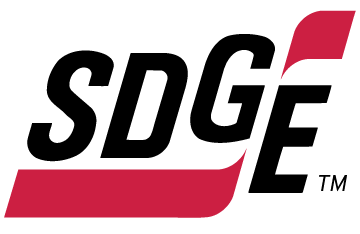 SDG&E RESIDENTIAL AND SMALL BUSINESS CONTENT PACKAGE | JULY 2022As a trusted community partner, we thank you for sharing our content and digital assets with your audiences – including residents, customers and employees – to help amplify our key messages in your email communications, websites or newsletters. Best practices for using our content, social media posts and imagesImagesPlease choose images that are relevant for your audience and feel free to mix and match what we provide. For alternate images, Unsplash.com and Canva.com offer free images that you can download. SDG&E logoYou’re welcome to mention our name but, due to legal requirements, please do not use our logo in any marketing materials that you create. Please only use the SDG&E logo if we provide it to you in this package or it’s publicly available online like a social post or video. You can also retweet our public posts which you’ll find on twitter.com/sdge.VideosWe have a library of videos you can share in your communications and social posts when you visit . If you’d like to sort our videos by topic, visit youtube.com/c/SanDiegoGasElectric. Some videos are in Spanish. Our newest videos discuss the path to net zero, fire hardening and safety, public safety power shutoffs, 811 Dig Alert and more. You’ll see some on TV too!This month’s topics: Power Saver Rewards program, Reduce Your Use, customer assistance programs, business energy-saving tips, free energy-related webinarsFollow usYou can find us on Facebook, Instagram, Twitter, YouTube and LinkedIn. When sharing these digital assets and content, feel free to tag SDG&E’s social media accounts and direct your audience to sdge.com. Article: Get paid to conserve energy with SDG&E’s Power Saver Rewards ProgramHelp make California’s  energy grid stronger, safer and more reliable for all Californians this summer – and get paid for it too! The Power Saver Rewards program rewards you for lowering your electricity use when energy is in high demand. This summer, it pays to be flexible. Here is how it works. Increased demand for cooling on hot summer days strains the electrical grid and creates a higher risk of power outages. If you are eligible and can reduce your energy use during a Power Saver event between the peak hours of 4 p.m. – 9 p.m., you may receive a bill credit. The more energy you conserve, the more you can save! Participation is voluntary and there is no penalty if you are unable to conserve energy. It’s a win-win because you’ll save on your monthly energy bill and contribute to a cleaner environment. Visit sdge.com/PowerSaver to enroll or find out more about the program. Social posts: Get paid to conserve energy with SDG&E’s Power Saver Rewards ProgramGet paid when you reduce your energy use! To learn more or enroll, visit sdge.com/PowerSaver. #sdge #SDGEAssistHelp make California’s energy grid stronger, safer and more reliable – and get paid for it too. SDG&E’s Power Saver Rewards program rewards you for lowering your electricity use when energy is most in demand. Visit sdge.com/PowerSaver for details or to enroll. #sdge #SDGEAssistWant to save money on your SDG&E bill? Consider participating in their Power Saver Rewards program. Get more information or enroll on sdge.com/PowerSaver. #sdge #SDGEAssistTranslated article: RECIBA UNA RECOMPENSA CUANDO CONSERVE ENERGÍA CON EL PROGRAMA POWER SAVER REWARDS DE SDG&EAyude a que nuestra red eléctrica sea más resistente y confiable para todos los californianos este verano ¡y gane dinero por hacerlo también! El programa Power Saver Rewards le ofrece una recompensa por reducir su consumo de electricidad cuando la demanda de energía es alta. Así es como funciona. Durante los días calurosos de verano, el aumento de la demanda para el enfriamiento puede sobrecargar la red eléctrica, resultando en un mayor riesgo de apagones. Si es elegible y puede reducir su uso de energía entre las 4 p.m. y las 9 p. m. durante un evento Power Saver Rewards, puede recibir un crédito en su factura. ¡Cuanta más energía conserve, más podrá ahorrar!Participar en el programa es voluntaria y no hay penalización si no puede conservar energía. Es beneficioso para todos porque no solo ahorrará en su factura de energía mensual, sino que también contribuirá a un medio ambiente más limpio. Visite sdge.com/PowerSaver para o inscribirse  o obtener más información sobre el programa. Translated social posts: reciba una recompensa CUANDO CONSERVE ENERGÍA CON EL PROGRAMA POWER SAVER REWARDS DE SDG&E¡Reciba una recompensa cuando reduzca su uso de energía! Para obtener más información o inscribirse, visite sdge.com/PowerSaver. #sdge #SDGEAssistAyude a que nuestra red eléctrica sea más resistente y confiable – y gane dinero por hacerlo también. El programa Power Saver Rewards de SDG&E le ofrece una recompensa por reducir su consumo de electricidad cuando hay más demanda de energía. Visite sdge.com/PowerSaver para inscribirse o obtener más detalles. #sdge #SDGEAssist¿Quiere ahorrar dinero en su factura de SDG&E? Considere participar en su programa de Power Saver Rewards. Obtenga más información o inscribirse en sdge.com/PowerSaver. #sdge #SDGEAssistImages: Get paid to conserve energy with SDG&E’s Power Saver Rewards Program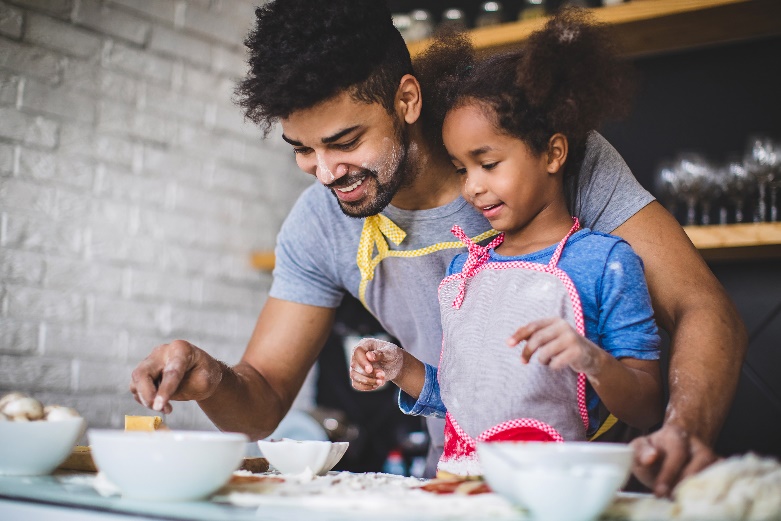 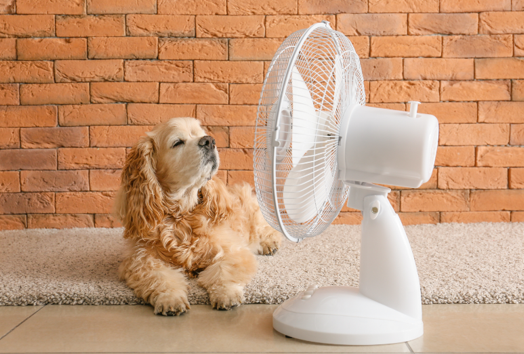 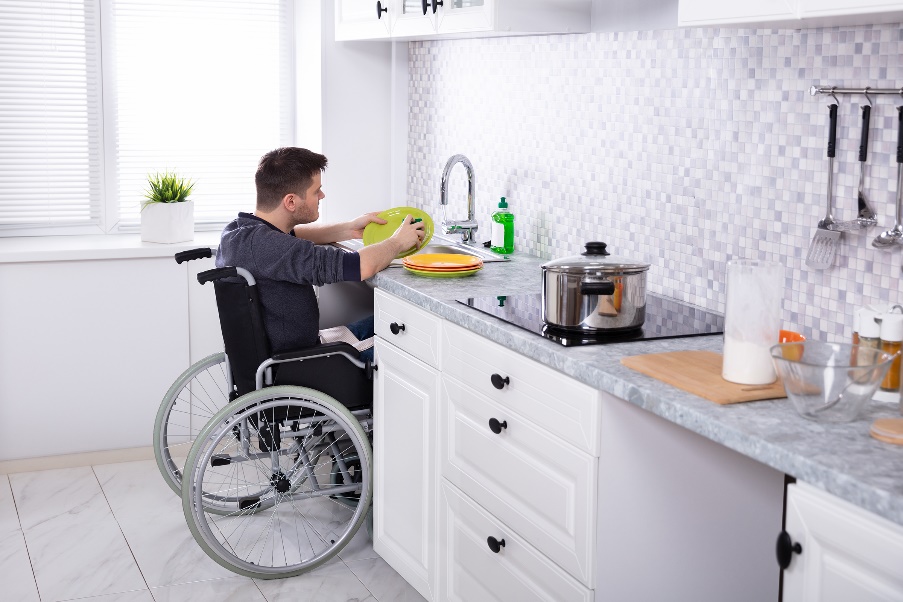 Article: OUTSTANDING SDG&E BILLS?We know for many, meeting everyday needs isn’t easy. If you have past-due bills and are a CARE or FERA customer, you may be eligible for debt forgiveness through our Arrearage Management Payment (AMP) plan. This plan offers eligible customers help with reducing their past due account balances. To see if you qualify, visit sdge.com/AMP. Visit sdge.com/assistance for other bill assistance programs.Social posts: OUTSTANDING SDG&E BILLS? Are you behind on your SDG&E bill? You may qualify for SDG&E’s debt forgiveness program. Get details at sdge.com/AMP. #sdge #SDGEassistHaving trouble paying your SDG&E bill? You may qualify for SDG&E’s debt forgiveness program. Learn more at sdge.com/AMP. #sdge #SDGEassistSDG&E has a debt forgiveness program that helps reduce past due balances. Find out if you qualify at sdge.com/AMP. #sdge #SDGEassistNeed help paying your SDG&E bill? You may qualify for a bill assistance program. Learn more at sdge.com/assistance. #sdge #SDGEassistArticle (translated): ¿Facturas pendientes de SDG&E? Sabemos que para muchos, satisfacer las necesidades cotidianas no es fácil. Si tiene facturas vencidas y es cliente de CARE o FERA, puede ser elegible para la condonación de deudas a través de nuestro plan de Pago de Administración de Atrasos (AMP). Este plan ofrece a los clientes elegibles ayuda para reducir sus saldos de cuenta vencidos. Para ver si califica, visite sdge.com/AMP. Visit  for other bill assistance programs.Postas sociales: ¿Facturas pendientes de SDG&E?   ¿Está atrasado en su factura de SDG&E? Usted puede calificar para el programa de condonación de deudas de SDG&E. Obtenga detalles en sdge.com/AMP.  #sdge #SDGEassist¿Tiene problemas para pagar su factura de SDG&E? Usted puede calificar para el programa de condonación de deudas de SDG&E. Obtenga más información en sdge.com/AMP.  #sdge #SDGEassistSDG&E tiene un programa de condonación de deudas que ayuda a reducir los saldos vencidos. Averigüe si califica en sdge.com/AMP. #sdge #SDGEassist¿Necesita ayuda para pagar su factura de SDG&E? Usted puede calificar para un programa de asistencia de facturas. Obtenga más información en . #sdge #SDGEassistImages: OUTSTANDING SDG&E bills?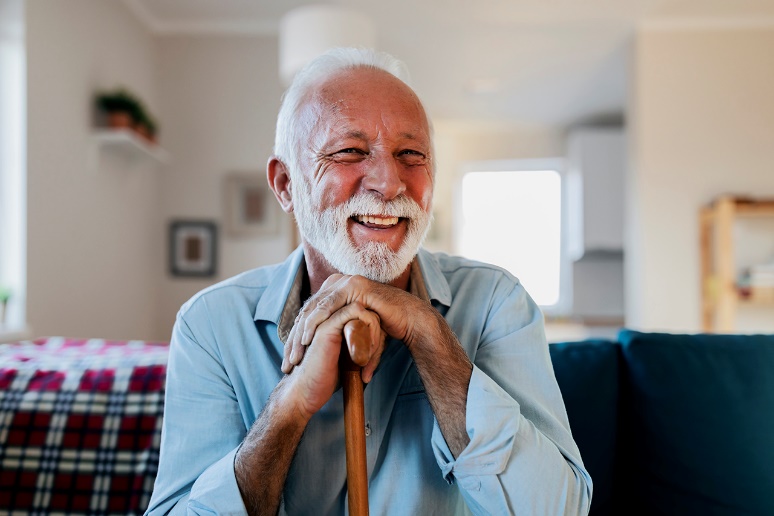 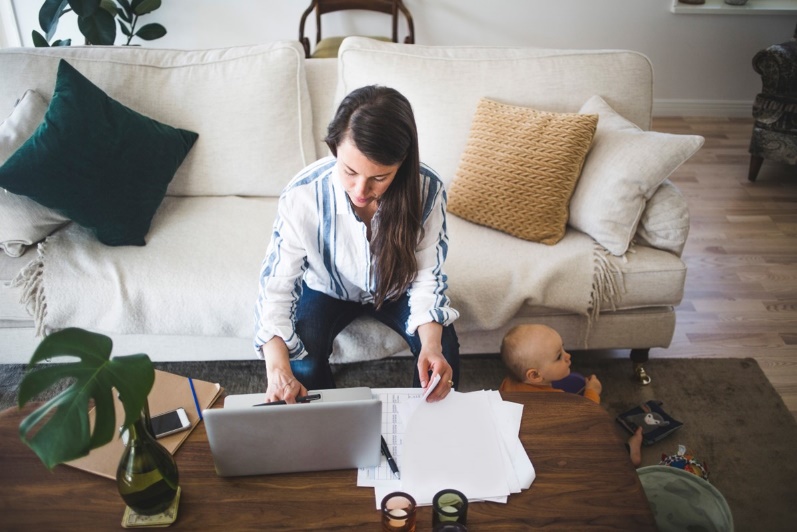 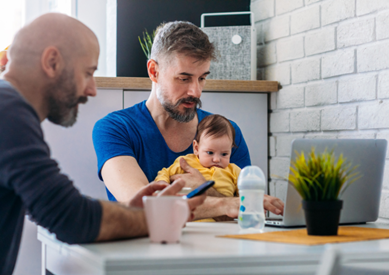 Article: PREPARE YOUR BUSINESS FOR THE HOT SUMMER Summer heat waves can drive up the temperature – and your business’s energy use.  Now is the perfect time to set your business up for summer energy savings success. Here are some tips to get started:  Know the details of your SDG&E energy pricing plan. Your pricing plan impacts your bottom line. As summer temps rise, review your business’s pricing plan and energy use on MyAccount.sdge.com to learn when to conserve energy. If your pricing plan includes event days, prepare to reduce your energy use for on-peak and event-day hours (4 – 9 p.m.) when an activation is called.  Implement energy-saving strategies. Use motion detectors to control lighting in frequently unoccupied areas and photocells to turn lights off automatically when enough daylight is detected. Get more energy-saving tips at sdge.com/Business-Summer.  Sign up for energy alerts. You can sign up for alerts through SDG&E’s My Account to receive notifications when an Event Day occurs. This way you can prepare for any shifts in operations to conserve energy.   Take advantage of SDG&E’s business programs. Sign up for a Demand Response (DR) program that provides incentives to businesses when they can reduce electricity use when the demand is higher.  Does your business need help with its SDG&E bill? You can set up a payment plan on sdge.com/help-with-bills. Visit sdge.com/recovery for more options.Social posts: PREPARE YOUR BUSINESS FOR THE HOT SUMMER Is your business on the best SDG&E pricing plan? It can make a big difference to your bottom line. Visit sdge.com/Business-Summer to compare pricing plans. #sdge #SDGEassist Rising summer temps mean many businesses will be turning on their A/C which can put a strain on the power grid. If your business can reduce its energy use during times of high demand, you could get rewarded when you enroll in a demand response program. Visit sdge.com/Business-Summer to learn about these plans. #sdge #SDGEassist Does your business need help with paying its SDG&E bill? You can set up a payment plan on sdge.com/help-with-bills or visit sdge.com/recovery for more options. #sdge #SDGEassistImages: PREPARE YOUR BUSINESS FOR THE HOT SUMMER 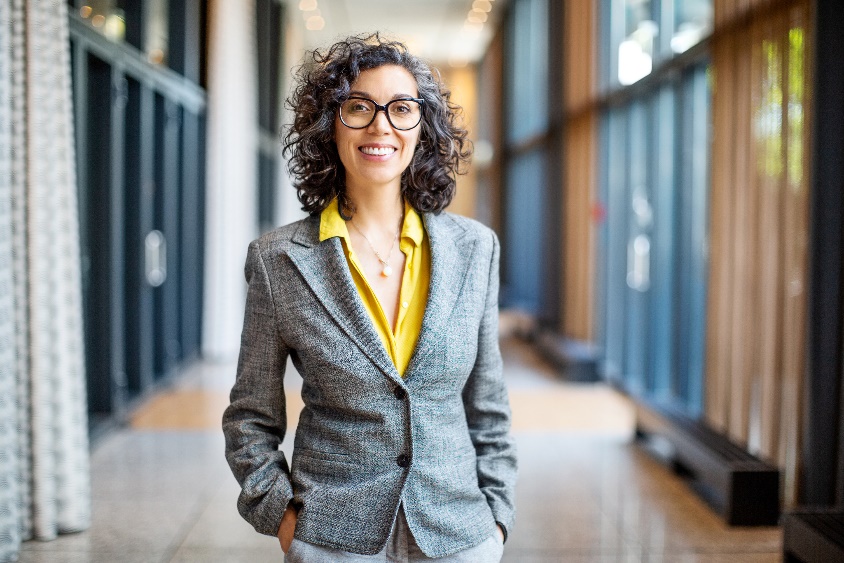 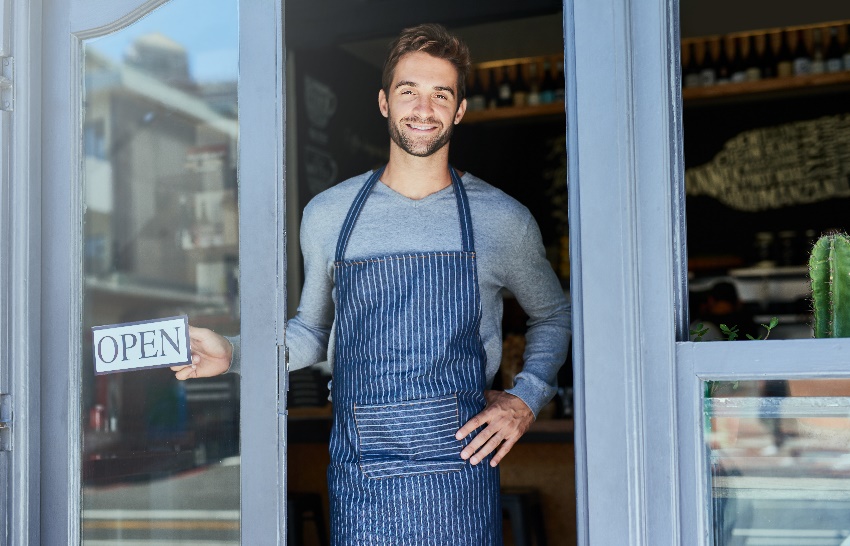 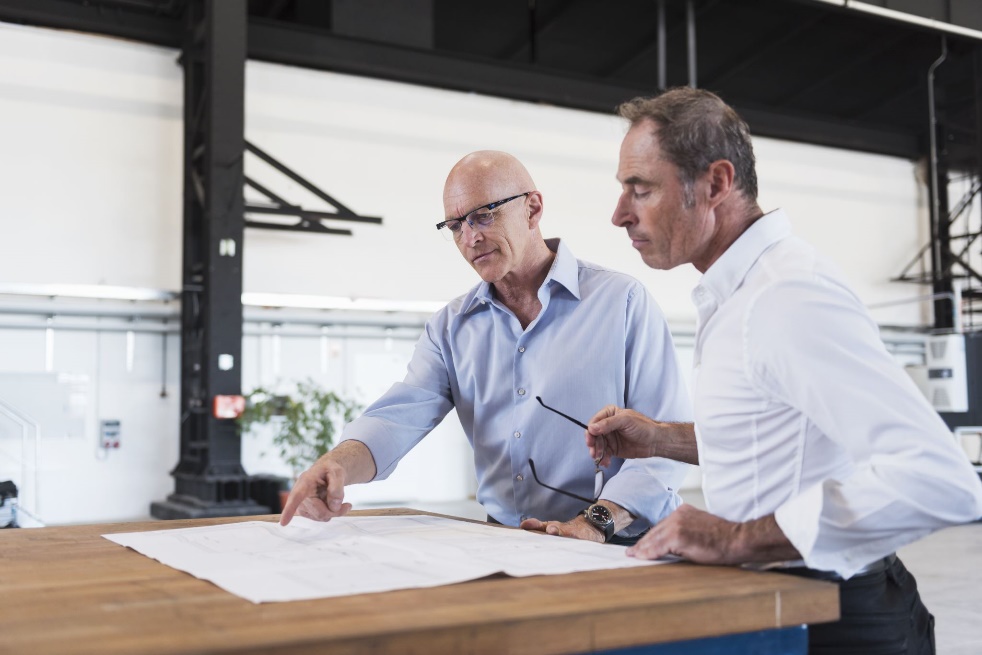 Article: TAKE ADVANTAGE OF NO-COST TRAINING FROM ENERGY EXPERTSDid you know that SDG&E provides webinars for business owners and trade professionals, so you can learn new skills at your own pace? And most are at no cost. You or your employees can learn about the latest in green building practices, technology and energy-saving solutions from industry experts. Certifications and continuing education units are available for many classes. Check out the class listing at sdge.com/EnergyClasses.Some of July’s topics include:July 12 – 13: Commercial Water Heat Pump Series Sessions 1 and 2July 19: Home Energy Efficiency, Solar and StorageJuly 20: Rethinking Energy Solutions Sales in the Wake of Market DisruptionJuly 21: Criteria for Building Automation DashboardsJuly 28: Assembling the Zero-Carbon HomeSocial posts: TAKE ADVANTAGE OF NO-COST TRAININGS FROM ENERGY EXPERTS Did you know SDG&E provides energy education and training webinars at no cost? These on-demand webinars are offered at introductory, intermediate and advanced levels. See the webinar list at sdge.com/EnergyClasses. #sdge #SDGEassist Learn the latest in green building design, operations, maintenance and technology at no-cost energy webinars led by industry experts. See the on-demand webinar list at sdge.com/EnergyClasses. #sdge #SDGEassist Enroll in a no-cost, on-demand energy topic webinar. Energy education and training can give you and your employees the knowledge and skills that customers value. Check out the webinar list at sdge.com/EnergyClasses. #sdge #SDGEassist  Images: TAKE ADVANTAGE OF NO-COST TRAININGS FROM ENERGY EXPERTS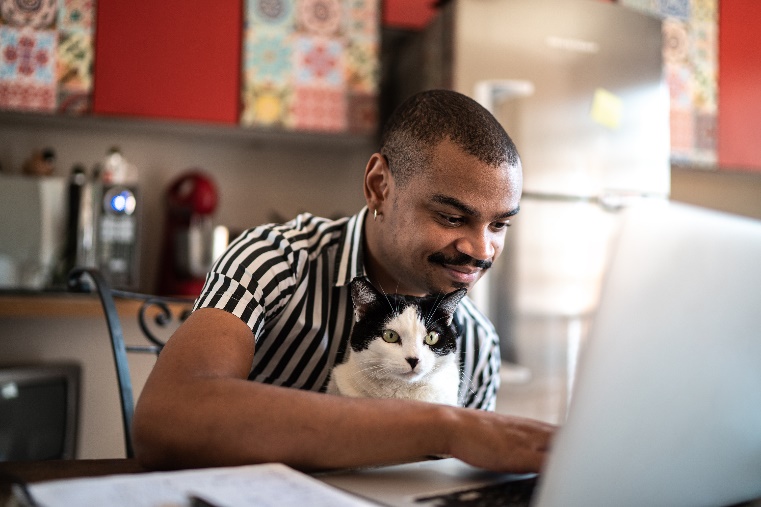 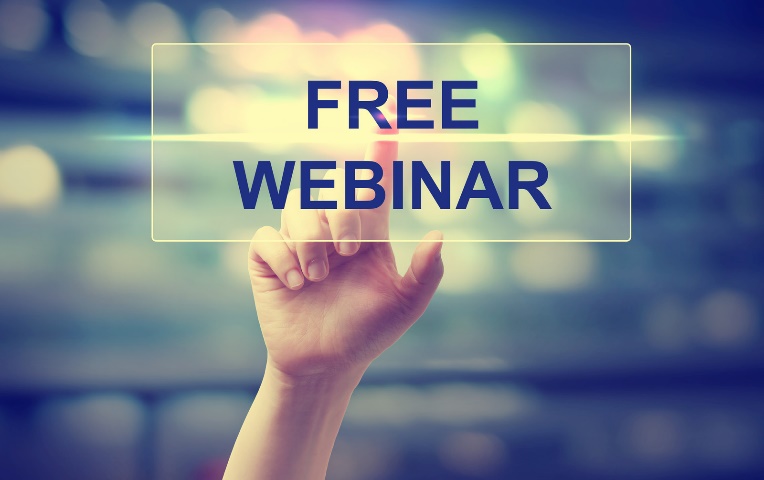 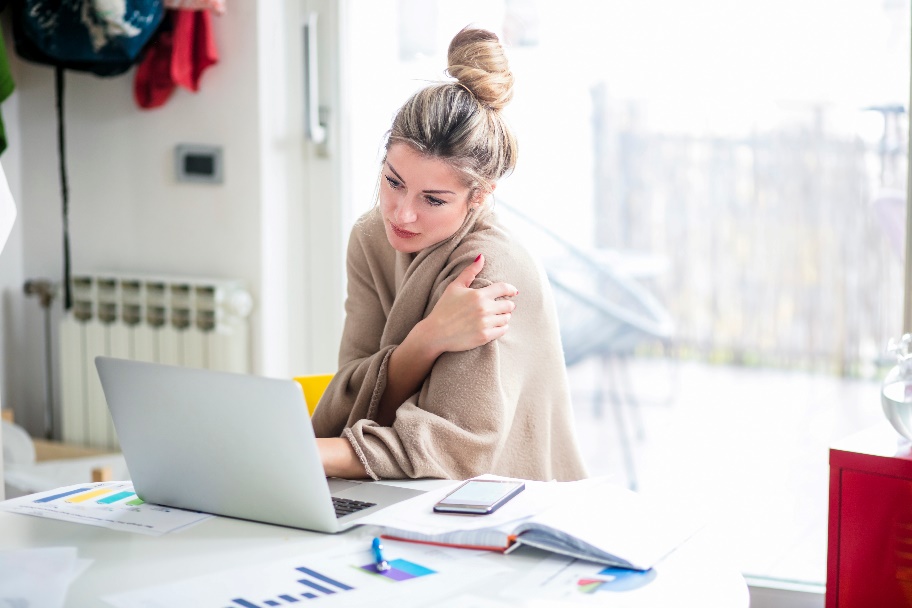 